АДМИНИСТРАЦИЯ Самойловского муниципального района Саратовской областиПОСТАНОВЛЕНИЕ18.06.2020 № 5гО назначении публичных слушанийпо проекту планировки и межевания территорииВ соответствии со ст. 33, 46 Градостроительного Кодекса, ст. 28 Федерального закона от 06 октября 2003 года №131-ФЗ «Об общих принципах организации местного самоуправления в Российской Федерации», руководствуясь Уставом Самойловского муниципального района Саратовской области, «Положением о публичных слушаниях, общественных обсуждениях в Самойловского муниципального района Саратовской области», утвержденным решением Муниципального Собрания Самойловского муниципального района Саратовской области от 30.07.2018 № 171, «Положением о публичных слушаниях, общественных обсуждениях в Самойловском муниципальном образовании Самойловского муниципального района Саратовской области», утвержденным решением городского Совета Самойловского муниципального образования Самойловского муниципального района Саратовской области от 13.03.2018 № 53,ПОСТАНОВЛЯЮ:1. Вынести на публичные слушания с участием граждан на территории Самойловского муниципального района:- «Проект планировки  и проект межевания территории для размещения линейного объекта «Дооснащение инженерно-техническими средствами охраны газораспределительных станций Балашовского линейно-производственного управления магистральных газопроводов (ГРС р.п. Самойловка, ГРС с. Святославка, ГРС с. Красавка)», согласно Приложению 1 к настоящему постановлению;- проект внесения изменений в «Правила землепользования и застройки Самойловского муниципального образования Самойловского муниципального района Саратовской области», утвержденных решением Городского Совета Самойловского муниципального образования Самойловского муниципального района Саратовской области от 31.10.2014 г. №106.2.  Назначить проведение публичных слушаний:- по «Проекту планировки  и проекту межевания территории для размещения линейного объекта «Дооснащение инженерно-техническими средствами охраны газораспределительных станций Балашовского линейно-производственного управления магистральных газопроводов (ГРС р.п. Самойловка, ГРС с. Святославка, ГРС с. Красавка)» на 28 июля 2020 года в 10-00 час. в здании администрации Самойловского муниципального района, по адресу: р.п. Самойловка, ул. Красная площадь, д.10.- по проекту внесения изменений в «Правила землепользования и застройки Самойловского муниципального образования Самойловского муниципального района Саратовской области», утвержденных решением Городского Совета Самойловского муниципального образования Самойловского муниципального района Саратовской области от 31.10.2014 г. №106 на 28 июля 2020 года в 11-00 час. в здании администрации Самойловского муниципального района, по адресу: р.п. Самойловка, ул. Красная площадь, д.10.3. Поручить комиссии по подготовке проектов Правил землепользования и застройки территорий муниципальных образований Самойловского муниципального района Саратовской области организацию проведения публичных слушаний по обсуждению проекта межевания территории.4. Замечания и предложения в письменной форме направляются в  комиссию по подготовке проектов Правил землепользования и застройки территорий муниципальных образований Самойловского муниципального района Саратовской области до 27 июля 2020 г. в рабочие дни с 8:00 до 17:00 часов по адресу: р.п. Самойловка, ул. Красная площадь, д. 10.5. Настоящее постановление обнародовать 18.06.2020 г. в специальных местах обнародования, разместить на официальном сайте администрации Самойловского муниципального района в сети «Интернет».6. Настоящее постановление вступает в силу со дня его официального обнародования.Глава Самойловского муниципальногорайона Саратовской области                                             М.А. Мельников 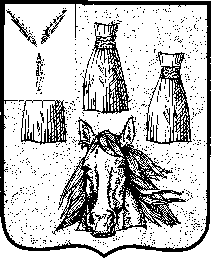 